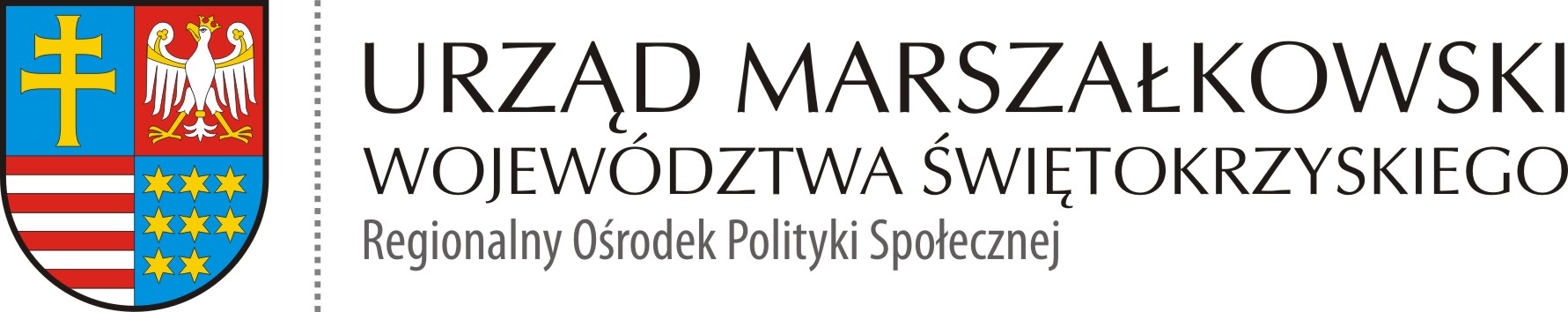 Załącznik nr 1 do umowy Protokół Zdawczo-Odbiorczysporządzony w Kielcach w dniu ………….2020 roku w sprawie odbioru usługi realizowanej na podstawie umowy …………… zawartej w Kielcach w dniu ……….……2020 roku, 
w wyniku przeprowadzonego postępowania o zamówienie publiczne, w trybie poniżej 
30 000,00 EURO zgodnie z załącznikiem Nr 1 uchwały Nr 2081/16 Zarządu Województwa Świętokrzyskiego z dnia 14 grudnia 2016 r. w sprawie: Zasad udzielania zamówień publicznych i regulaminu pracy komisji przetargowej pomiędzy: Zamawiającym: Województwem Świętokrzyskim - Urzędem Marszałkowskim Województwa Świętokrzyskiego z siedzibą w Kielcach, Al. IX Wieków Kielc 3, 25 – 516 Kielce, 
NIP: 9591506120 reprezentowanym przez: 1. …………………………………………………………………………………………………. Wykonawcą: 
………………………………………………………………………………………………......, 
NIP: ………………………….reprezentowanym przez: …………………………………………….Przedmiot umowy: 1. Przedmiotem zamówienia była usługa polegająca na zaprojektowaniu, druku i dostawie notatników z materiałem edukacyjno – informacyjnym o projekcie partnerskim pn. „Liderzy kooperacji” oraz opracowanym w trakcie jego realizacji Modelem kooperacji dla gmin wiejskich w ramach Programu Operacyjnego Wiedza Edukacja Rozwój - Działanie 2.5 "Skuteczna pomoc społeczna" - "Wypracowanie i wdrożenie modeli kooperacji pomiędzy instytucjami pomocy społecznej i integracji społecznej a podmiotami innych polityk sektorowych m.in. pomocy społecznej, edukacji, zdrowia, sądownictwa i policji".Wykonawca zrealizował przedmiot zamówienia, a Zamawiający: - przyjął go bez zastrzeżeń stwierdzając, że wykonane zmówienie zostało zrealizowane zgodnie z zawartą umową; - przyjął go z zastrzeżeniami (wymienić): - nie przyjął go z powodu:………………………………………..						……………………………………..ZAMAWIAJĄCY 								WYKONAWCA